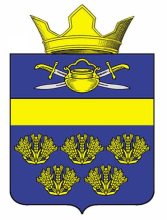 АДМИНИСТРАЦИЯ ВЕРХНЕКУРМОЯРСКОГО СЕЛЬСКОГО ПОСЕЛЕНИЯ КОТЕЛЬНИКОВСКОГО МУНИЦИПАЛЬНОГО РАЙОНА ВОЛГОГРАДСКОЙ ОБЛАСТИот 03 июля   2023                                                                                   №18О внесении изменения в постановление администрации Верхнекурмоярского сельского поселения от 16.12.2016 №59 «Об утверждении положения о резервном фонде  Верхнекурмоярского сельского поселения Котельниковского муниципального района Волгоградской области»     В соответствии с протестом прокуратуры Котельниковского района от 29.06.2023 №7-37-2023, руководствуясь Федеральным  законом от 21.11.2022 №448-ФЗ «О  внесении изменений в Бюджетный кодекс Российской Федерации, признании утратившими силу отдельных положений законодательных актов Российской Федерации и об установлении особенностей исполнения бюджетов бюджетной системы Российской Федерации в 2023 году», Уставом Верхнекурмоярского сельского поселения Котельниковского муниципального района Волгоградской области, администрация Верхнекурмоярского сельского поселения Котельниковского муниципального района постановляет:1. Внести в Положение «Об утверждении положения о резервном фонде  Верхнекурмоярского сельского поселения Котельниковского муниципального района Волгоградской области», утвержденное постановлением администрации Верхнекурмоярского сельского поселения от 16.12.2016 №59 (далее-Положение), следующее изменение:- в абзаце первом раздела 1 Положения слова «и не может превышать 3 процента общего объема расходов, утвержденного решением о бюджете  Верхнекурмоярского сельского поселения Котельниковского муниципального района Волгоградской области на соответствующий финансовый год и плановый период» исключить.2. Настоящее постановление вступает в силу с момента официального обнародования.Глава Верхнекурмоярскогосельского поселения                                                                                А.С.МельниковПОСТАНОВЛЕНИЕ 